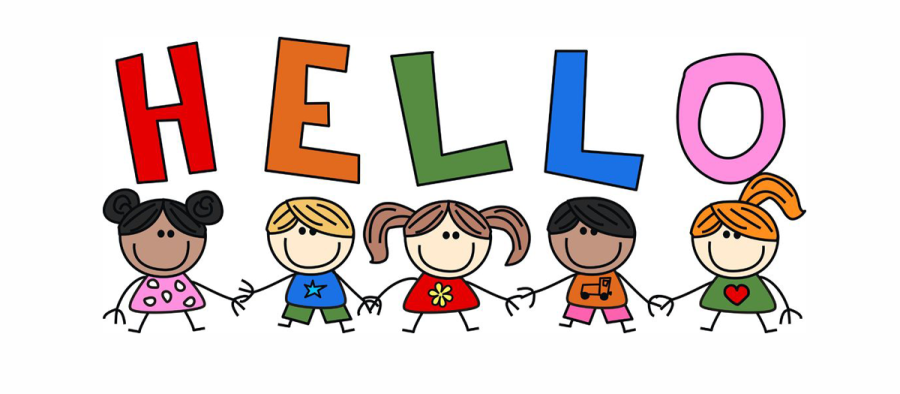 I hope you all had a good week and enjoyed Virtual Sports Day. As you know we welcomed back some children to Reception last week and it has been lovely to spend some time with them again. We enjoy seeing everyone else on our Zoom sessions – this week there will be three class Zoom sessions and two Assemblies with Miss James. One of these will be an Achievement Assembly                                   ( Friday ) where teachers have been asked to nominate children to receive a commendation certificate for their school work. Work submitted online and work produced at school will help us select children for an award so please keep e-mailing it in. Just a reminder that if you  want to carry on with Phase 5 phonics there is a message about this on Week 8 Home Learning                  and this week there is another whole school Art afternoon planned for Tuesday and also a Vocab Day on Friday.                  I’ve also put on the website some additional outside activities ideas.                                                                                                                                                                                 Don’t forget we’ve also still got the Race across the World too – we came fourth last week. Well Done! 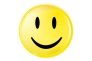 The year group e-mail will remain open until the end of the academic year and so you will still be able to share any                                       work your child has completed at home, send messages and receive responses. As an extra incentive for the children                                                                                                                                         house points are being awarded for good work / effort and they could now be nominated for a commendation certificate too.It is so lovely to hear from you - please keep sending in your messages to receptionlearning@farnborough.bromley.sch.uk                                      With my continued best wishes to you all, have a good week.Mrs Holmes